108年金門縣環境知識競賽地方初賽活動計畫書一、活動目的為提升國人環境素養，廣泛吸收環保知識，透過舉辦環境知識競賽，以寓教於樂的方式，在公平、公正及公開之原則下辦理本次競賽，特訂定本競賽須知。二、辦理單位指導單位：行政院環境保護署、教育部主辦單位：金門縣政府承辦單位：金門縣環境保護局協辦單位：金門縣政府教育處、金城國民中學委辦單位：長慧環境科技有限公司三、活動日期108年10月6日(日)四、活動地點金城國中藝文中心(金城鎮民權路32號)五、活動對象地方初賽及全國決賽皆分為國小組、國中組、高中(職)組及社會組等4組。六、報名資格每人僅能選擇一縣（市）依照參賽資格選擇組別報名參加地方初賽，冒名或重複報名者，一律取消參賽資格。表1、金門縣108年度環境知識競賽參賽資格七、報名時間於108年6月3日(一)開放網路報名(網址：http://www.epaee.com.tw)。(一)國小、國中及高中(職)組1.參賽選手於108年9月30日(一)報名截止日前，由各校辦理校內競賽選拔推派，並統一由校方上網填寫報名資料，完成報名程序。2.高中(職)組報名人數限100人。3.國中組報名人數限125人。3國小組報名人數限175人。(二)社會組1.採個別報名，於108年9月30日(一)報名截止日前，上網填寫報名資料，完成報名程序。2.報名人數限100人。八、競賽題目(一)題目包含政府政策及時事、「環境教育終身學習網」之指定影片及環境知識相關議題。(二)環境教育終身學習網之指定影片如表2所示，請自行至環境教育終身學習網(https://elearn.epa.gov.tw)→「知識競賽影片專區」觀看。表2、108年環境知識競賽之指定影片名單九、競賽方式採「淘汰賽」及「驟死賽」二階段辦理，各階段賽如遇同分，造成超過或不足錄取名額情形，再以「PK賽」決定最後勝出者。(一)淘汰賽1.參賽者攜帶大會名牌及有照片身分證件（學生證、身分證或健保卡）準時入場，對號入座，所有參賽者統一將身分證件置於桌面，以備核對，違者取消競賽資格。2.競賽題目採現場投影方式呈現，每1題為一幕，司儀宣讀完題目及選項後，參賽者隨即作答，當司儀唸出「下一題」時，則布幕切換至下一題畫面。3.以畫卡方式答題，大會發放競賽答案卡，參賽者應自備2B鉛筆及橡皮擦，必要時可使用透明墊板或透明鉛筆盒（不得有圖形、文字印刷於其上），其他非競賽用品請勿攜入賽場，亦不得向其他參賽者借用文具。4.競賽題目皆為4選1之「選擇題」，題目65題。5.競賽答案卡須用黑色2B 鉛筆畫記，修正時須用橡皮擦將原畫記擦拭乾淨，不得使用修正液（帶），如有畫記不明顯或污損等情事，導致電腦無法辨認者，其責任由參賽者自行負責，不得提出異議。6.競賽答案卡僅可畫記各題答案，故意或污損競賽答案卡，取消競賽資格。7.當司儀宣布停止作答時，不論答畢與否應立即停止作答，競賽答案卡一併由大會工作人員收回，不得攜帶出競賽場地，違者取消競賽資格。8.繳交競賽答案卡後，現場以投影方式，每5題為一幕公布競賽題目及答案。若該競賽題目及答案有疑義時，應立即舉手向裁判提出，並當場由裁判解釋判定，離開競賽會場後將不再受理。9.現場公布進入驟死賽名單，各組取分數前50%名額進入驟死賽，若前50%之門檻有同分者，最多增額錄取10名，人數超過10名則現場以PK賽決定之。(二)驟死賽1.參賽者攜帶大會名牌及有照片身分證件（學生證、身分證或健保卡）準時入場，對號入座，並將身分證件置於桌面，以備核對，違者取消競賽資格。2.競賽題目為4選1之「選擇題」，每位參賽者桌上有分別標記1至4號碼之4面不同牌子，參賽者以舉牌方式答題，答錯者立即淘汰，至產生前5名之名次為止。3.司儀宣讀題目後唸出「請準備」，參賽者手持選定牌子但不舉起，待司儀唸出「3、2、1，請舉牌」時，全體參賽者必須同時將牌子舉至胸前高度，未舉牌或舉牌後換牌者，視同該題答錯立即淘汰。4.答對之參賽者留在原座位繼續回答下一題，答錯之參賽者依照賽場工作人員指示離場，不得於競賽場中逗留。5.未能分出前5名之名次時，應先進行「PK賽」決定之。6.對競賽答案有疑義時，立即舉手向裁判提出，由裁判當場解釋判定，競賽進入下一題或離開競賽會場後將不再受理。(三) PK賽1.依循「驟死賽」規則第1點至第6點辦理。2.PK賽以優先進行後段名次序位賽為原則，若參賽者當場棄權不予遞補。3.「淘汰賽」之PK賽，應持續到分出晉級「驟死賽」者為止。4.「驟死賽」之PK賽，應持續到分出前5名之名次為止。5.對試題有疑義時，同驟死賽規則第6點辦理。十、奬勵辦法各組取前五名，代表金門縣參加全國總決賽，獎勵方式如表3所示：表3金門縣環境知識競賽地方初賽獎勵(一)每組比賽前5名者，除可獲頒獎狀及獎品外，並將代表金門縣參加行政院環境保護署108年全國總決賽；如各組前5名屆時因故無參加，則依序由優勝名次遞補。全國總決賽預定於11月16日(星期六)假國立台灣大學辦理。(二)取得108年金門縣環境知識競賽代表權參賽選手之學校或獲全國總決賽前5名者，建請學校依權責為獲獎學生及指導老師辦理敘獎。十一、活動流程活動流程如下表所示，各參賽組別依下列時間進行報到。(一)高中(職)組報到：07：30～08：00(二)社會組報到：09：00～09：40 (三)國小組報到：12：30～13：00(四)國中組報到：14：10～14：40表4、環境知識競賽地方初賽活動流程十二、場外活動本工作團隊規劃於競賽同時在場外設立不同環境教育主題之闖關遊戲，藉由環保闖關遊戲活動，提供隨行家長及未參賽民眾學習環境教育的管道，達到愛護環境，保護地球之目的，闖關者只要集滿點數即可獲得小禮品，期規劃內容如下第一關：環境變遷大哉問以氣候變遷的全貌架構與最新發展趨勢為依據，設計適合全民的氣候變遷的問答題、提升民眾對於氣候變遷的、內涵、因應策略的相關知識，如圖1所示。圖1、環境變遷大哉問(二)第二關：環教玩樂趣「從遊戲中學習尊重、從社群中學習互動」為提高民眾參與環境教育活動意願，透過桌遊人與人之間的互動，增進彼此間的情感與連結，並以金門縣地方特色為背景資料設計環境教育綠桌遊並辦理推廣活動，讓參與民眾在遊戲中思考、學習環境教育，讓參與者對在地環境（生活環境、自然環境、社會環境）、經濟、文化、生態等有更深一層之認知。《Formosa生態公園》這款桌遊中出現的野生動物都是臺灣的特有種或特有亞種，像是大家熟知的石虎、臺灣黑熊，或是早期常見卻因為開發而減少的寬尾鳳蝶、諸羅樹蛙等，牠們的分佈從南到北、從高山到河溪，甚至離島也有，除了可從遊戲中認識牠們外，也教導民眾體驗探索與欣賞的樂趣，如圖2所示。圖2、桌遊設計圖卡（Formosa生態公園）十三、其他注意事項(一)為尊重他人權益，參賽者於競賽過程中請將手機關閉。(二)如有使用手機及其他電子設備舞弊情形，則現場取消參賽資格；如已得獎者，則追回已頒發之獎狀及獎金等。(三)有關獲得獎品者之所得扣繳相關事宜，獲獎者依所得稅法第14條第8類競技競賽及機會中獎之獎金或給與，並依同法第88條規定，應繳納所得稅10％。(四)凡參賽者即視同承認本活動辦法各項規定，如有未盡事宜，主辦單位得隨時公布。(五)為響應節能減碳，本活動已申請為環保低碳活動，不提供免洗杯等一次性餐具，請參加活動人員自備環保杯。(六)如有活動相關疑問，請洽詢本案承辦單位，長慧環境科技有限公司，電話082-337483，李育陞 先生。(七)如活動有未盡之事宜，主辦單位得依需要修改活動相關辦法及規定。十四、預期效益(一)透過環境知識競賽之舉辦，推動縣內中小學及高中（職）學生與社會人士積極參與環境保護相關議題之活動，落實環境教育之紮根，廣布環保知能，藉以提昇國民環境品質，確保國民健康提升。(二)藉由環境知識競賽之舉辦，營造中小學生及高中（職）與社會人士互動競爭平台，寓教於樂，使所有參賽學生成為推動環境教育之小尖兵，帶動同儕投入環境教育行列。附件-各校報名人數上限表國小、國中及高中(職)組參賽選手，由各校辦理校內競賽選拔推派，於108年9月30日(一)前由校方統一上網填寫報名資料，完成報名程序。如有學校報名人數未達表訂上限，所剩餘之名額將可流用給其它學校預備選手報名參加。各校名額如下表：組 別參 賽 資 格國小組108學年度(8月以後)國民小學在學學生國中組108學年度(8月以後)國民中學在學學生高中(職)組108學年度(8月以後)高級中學及高級職業學校在學學生(含五專1-3年級學生)社會組年滿18歲以上之中華民國國民。序號影片名稱環境教育時數1尋找侏儸紀孑遺-觀霧山椒魚的故事0.5小時2黑色舞影-鸕鶿生態紀實0.5小時3合歡越嶺-合歡山生態之旅中文完整版0.5小時4布農1小時5復新好時光-花蓮縣豐濱鄉新社村森川里海之台灣故事1小時6「臺灣金奇-資源回收20年紀錄」0.5小時合計合計 4小時獲獎名次獎勵方式第一名(1名)獎狀乙紙、市價14,000元之等值獎品乙份第二名(1名)獎狀乙紙、市價7,000元之等值獎品乙份第三名(1名)獎狀乙紙、市價3,500元之等值獎品乙份第四名(1名)獎狀乙紙、市價1,500元之等值獎品乙份第五名(1名)獎狀乙紙、市價1,000元之等值獎品乙份優勝(5名)獎狀乙紙、市價600元之等值獎品乙份活動時間活動內容07：30~08：00高中(職)組報到報到08：00~08：10主持人講解競賽規則08：10~09：40高中(職)組報到競賽活動09：00~09：40社會組報到09：40~09：50換場整備09：50~10：00主持人講解競賽規則10：00~11：30社會組競賽活動11：30~13：00休息與午餐12：30~13：00國小組報到13：00~13：10主持人講解競賽規則13：10~14：40國小組競賽活動14：10~14：40國中組報到14：40~14：50換場整備14：50~15：00主持人講解競賽規則15：00~16：30國中組競賽活動16：30~16：40成績統計作業16：40~17：00頒獎典禮17：00~活動結束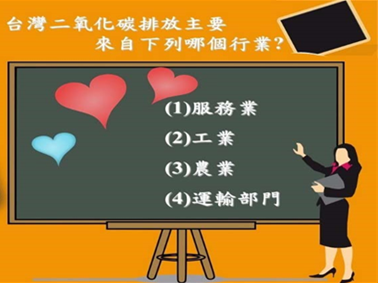 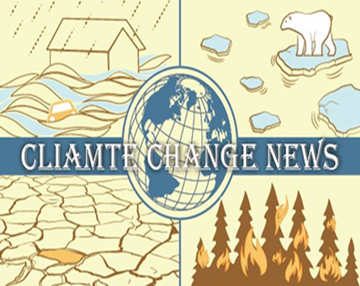 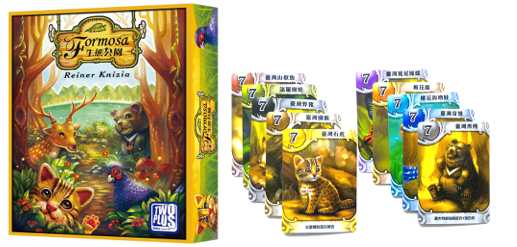 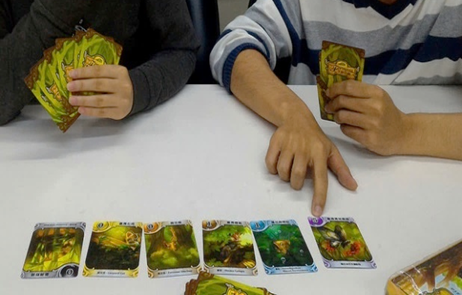 校名人數（人）校名人數（人）國立金門高中50開瑄國小10國立金門農工50金沙國小12金城國中35何浦國小10金湖國中30述美國小5金沙國中25安瀾國小6金寧中小學（國中）20金寧中小學（國小）8烈嶼國中15湖埔國小5中正國小20古寧國小8古城國小10金鼎國小12賢庵國小12卓環國小8金湖國小16西口國小6多年國小8上岐國小5柏村國小8大專社會人士100正義國小6總計總計500500